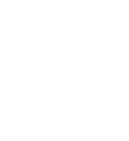 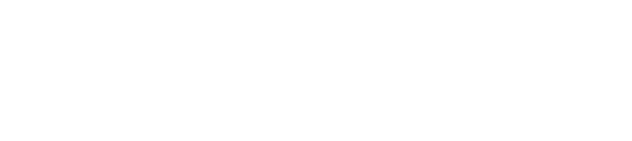 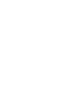 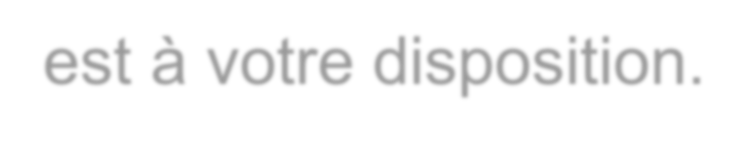 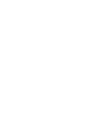 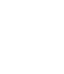 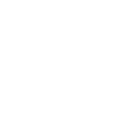 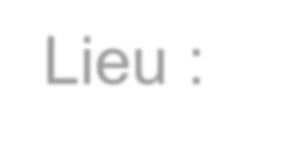 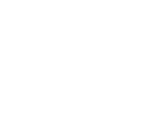 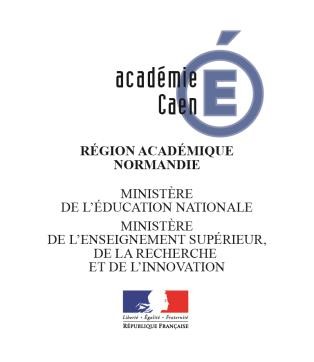 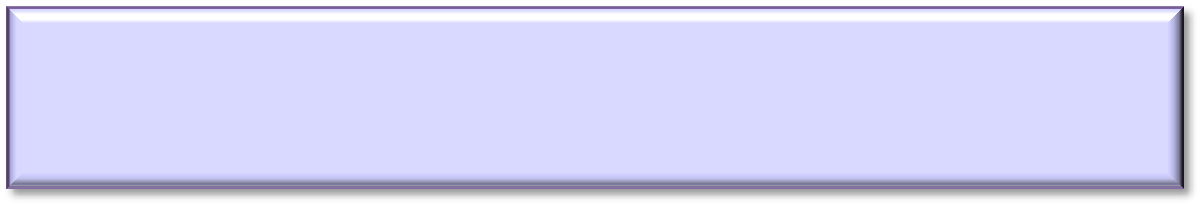 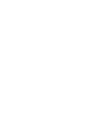 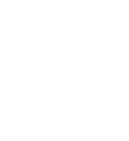 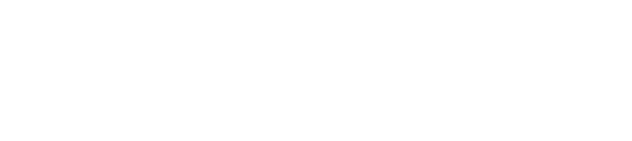 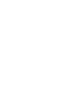 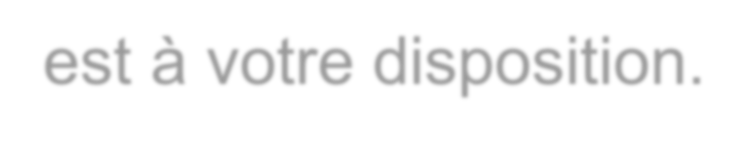 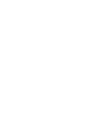 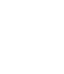 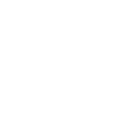 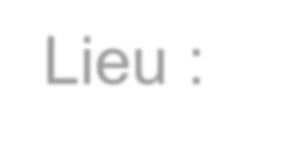 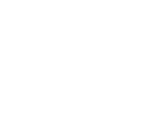 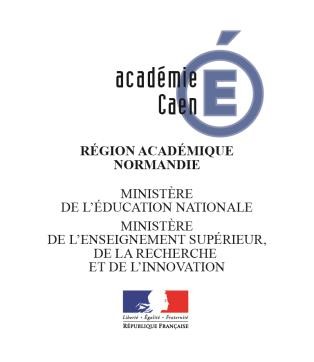 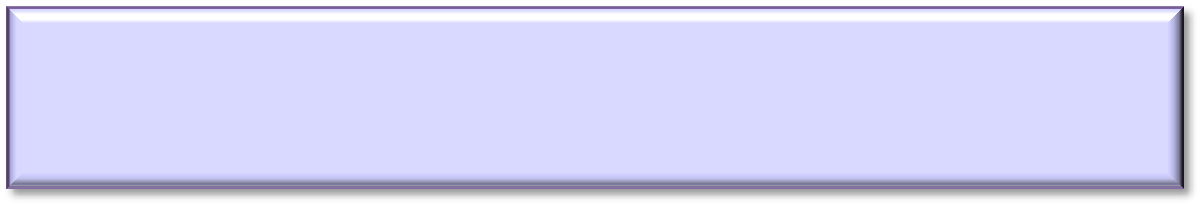 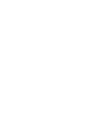  Nom et prénom du référent chargé de la tenue du registre : …………………………………………………………………….……………………… Délégation académique à la santé et la sécurité au travail 	 	 	 	Académie de Caen 	 	 	 	septembre 2018 